OFFENE KLASSE, 06. Februar 2023, Kreuzbein, ISG, Steißbein, BeckenSockenbälle, Faszienrolle, HockerAnfangsentspannung mit den Sockenbällen am KreuzbeinAufgestellte Füße, das KörperGewicht auf die Bälle sinken lassen, minimal das Becken auf-und abrollen, Knie bissi re/li, dann Knie zueinander sinken lassenGesäßmuskulatur seitl. mit einem aufgestellen Bein ausrollenFaszienrolle:Rolle am Kreuzbein, Knie anheben und nach re/li bewegen... dann über der Hüfte kreisenJetzt re bleiben und laaaangsam mit dem unteren Bein Fahrrad fahren – jetzt li... zum Abschluss re/li pendelnISG Blockade:RL, Füße aufgestellt, Knie mit Ausatmung re/li kippen lassenLi Knie schaut Richtung Decke, das re zum li Fuß kippen und umgekehrt, verweilen und hineinatmenEin Knie in die Armbeuge und zur Körpermitte ziehen, beide Füße aktiv, Zehen spreizen, in den unteren Rücken hinein entspannenAufgefächerte TaubeVoderer Unterschenkel 90°... hinteren Spann zur Matte drehen, dabei das Gewicht über die Mitte schieben...Mit gekreuzten Beinen (Meditationssitz) den Körper an den Knien nach vorn ziehen... Hände auch ganz nach vorn...Beide Füße, Außenseite, zum Boden drücken Jetzt den Rücken dagegen spannen...Auf dem Hocker, Knöchel auf dem anderen Oberschenkel, Erst nach vorn beugen...dort den aufgelegten Fuß greifen und mit der Schulter und langem Rücken zum Knöchel drehen... Rumpf jetzt aktiv nach hinten, oben ziehen, spannenIm Stehen: Der gegrätsche Kopfstand, breite Grätsche, VB mit Kissen unter dem Kopf, Hände am Boden... verweilenVierfüßler: ein Unterarm am Boden, die andere Seite mit gegriffenem Knöchel zum Himmel heben, beide Seiten(Ushtrasana, das Kamel)Bhujangasana, die halbe Kobra mit VariationenShalabhasana, der Vogel, in Bauchlage Arme und Beine heben... flieeeeegen...Seitlage, Katze beisst sich in den Schwanz, re Hand greift den unteren Fuß... auffächern... li Hand greift das re obere Knie... Ellbogen Richtung Boden...Endentspannung, Stufenlage, Unterschenkel auf dem Hocker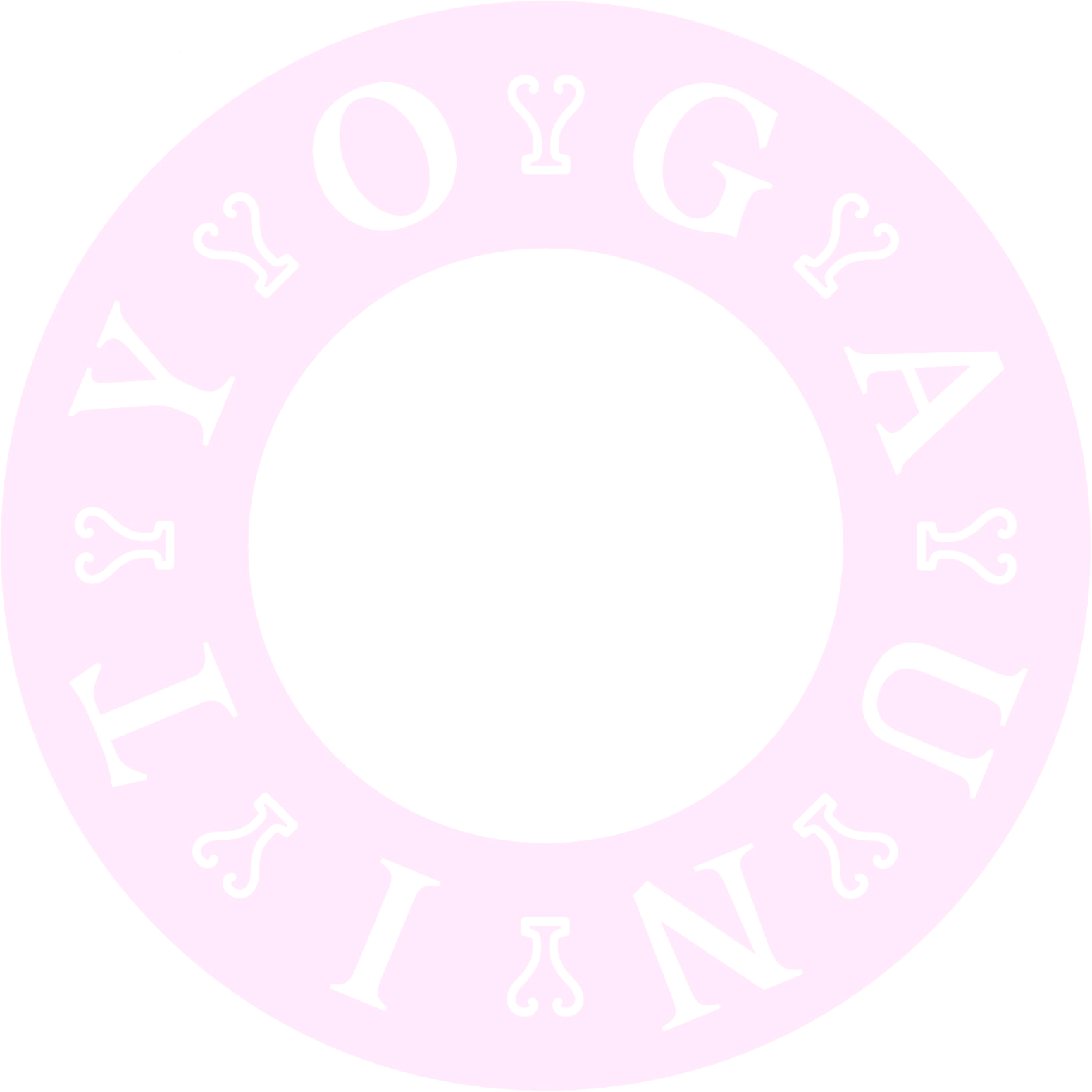 